PRESS RELEASE	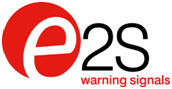 To download a 300dpi print quality image, go to parkfield.co.uk/e2s/d2x-ul1971-print.jpgTo download a Word file of the text, go to parkfield.co.uk/e2s/d2x-ul1971-uk.docx 
To view all E2S press information, go to parkfield.co.uk/e2s/

Unique D2x Xenon and LED synchronised beacons approved for Haz. Loc. use in UL1971 public fire systems
Released 24 July 2018
Enhancing life safety by enabling systems integrators to extend automatic fire detection systems into hazardous areas, the D2x family of beacons and combined alarm horn/beacon units from E2S Warning Signals are compliant to UL464 and UL1638/UL1971 for public mode fire alarm installation as emergency signalling devices for the hearing impaired, as well as private mode fire and general signalling applications. All versions feature innovative electronics that automatically synchronise multiple beacons on the same circuit without the need for additional modules to reduce overall system cost and installation time. The D2x1BLD2-H utilizes an array of high power Cree® LEDs, orientated to optimize visibility in any direction. The D2xB1XH1 5 Joule Xenon strobe beacon and the D2xB1XH2 10 Joule Xenon strobe beacon both offer exceptionally low inrush and operating currents that optimise cable selection and reduce power supply requirements. The D2x units carry global approvals: UL/cUL for Class I Div 2, Class II Div 2, Class I Zone 2/22 and IECEx and ATEX certification for Zone 2 and 22 hazardous area applications. For complete audio-visual notification the D2xC2LD2-H combination unit provides the ultimate in fire signalling. A sound output of up to 116 dB(A), 64 alarm tone frequencies and 4 remotely selectable stages/channels ensures that the UL464 alarm horn can provide safe signalling for multiple scenarios from one device. The UL1971 LED beacon can be linked internally to the alarm horn to minimise cabling requirements and reduce installation time.Under UL1971 Public Mode test conditions, the D2xB1LD2-H beacon produces an output of 38.38 cd, the D2xB1XH1 Xenon strobe: 18.18 cd and the D2xB1XH2 Xenon strobe: 70.29 cd - the brightest Haz. Loc. fire signals available. All versions are housed in marine grade aluminium enclosure with an ingress protection of IP66, NEMA Type 4 and 4X providing protection in the harshest of environments.*** Ends: body copy 299 words ***Notes to Editors.For all follow-up enquiries, please contact:	Nigel May	Parkfield Communications LimitedParkfield HouseDamerhamSP6 3HQGreat BritainTel: + 44 (0)1725 518321Fax: + 44 (0)1725 518378nigel.may@parkfield.co.uk parkfield.co.uk 
E2S is the world’s leading independent signalling manufacturer. Based in West London, England the company designs and manufactures a comprehensive range of signalling products for industrial, marine and hazardous area environments. E2S products are available globally via their distribution network, details of distributors are available on the company’s website. Additionally, E2S has a dedicated distribution hub in Houston, Texas for local product distribution and technical support. E2S Warning SignalsImpress HouseMansell RoadLondonW3 7QHGreat BritainTel: + 44 (0)20 8743 8880Fax: + 44 (0)20 8740 4200sales@e2s.com e2s.com